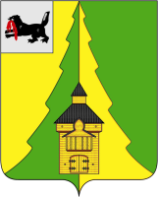 Иркутская областьНижнеилимский районКонтрольно-счетная палатаНижнеилимского муниципального района__________________________________________________________________________________=========================================================================от  «04» июня  2018 г.                                                                                г. Железногорск-Илимский Отчет № 01-07/4по результатам контрольного мероприятия«Проверка соблюдения установленного Порядка управления и распоряжения муниципальным имуществом Брусничного СП в 2017 году»           Основание проведения контрольного мероприятия: План работы Контрольно-счетной палаты Нижнеилимского муниципального района на 2018 год.           Предмет контрольного мероприятия: нормативные и распорядительные документы, регламентирующие использование муниципального имущества, первичные учетные документы, бухгалтерская и иная отчетность местной администрации Брусничного СП, контракты, договоры.           Цель контрольного мероприятия: соблюдение действующих нормативных правовых актов, регулирующих вопросы управления и распоряжения муниципальным имуществом, проверка ведения учета муниципального имущества Брусничного СП.           Объект контрольного мероприятия: администрация Брусничного СП.           Проверяемый период: 2017 год.           Сроки проведения контрольного мероприятия: с 26.04.2018г. по 04.07.2018г.           Настоящий отчет подготовлен на основании акта проверки КСП Нижнеилимского муниципального района от 21.05.2018г. № 01-07/4а. Акт проверки доведен до сведения главы Брусничного сельского поселения. В установленный срок замечания по акту не поступили. Общая характеристика            Муниципальное образование «Брусничное сельское поселение» Нижнеилимского  района наделено статусом сельского поселения Законом Иркутской области от 16 декабря 2004 года № 96-оз «О статусе и границах муниципальных образований Нижнеилимского района Иркутской области». Муниципальное образование «Брусничное сельское поселение» (далее - Брусничное СП, Брусничное МО или МО «Брусничное СП») входит в состав муниципального образования «Нижнеилимский район».           Основным правовым актом в системе правового регулирования вопросов местного значения в поселении является Устав МО «Брусничное СП» (далее – Устав), утвержденный Решением Думы Брусничного СП от 16.12.2005г. № 8, зарегистрированный в Управлении министерства юстиции Российской Федерации по Иркутской области (свидетельство от 27.12.2005 года № Ru 385153022005001).          Юридический адрес:  665693, Иркутская область, Нижнеилимский район, п. Брусничный, ул. Ленина 9.          Статьей 14 Федерального закона от 06.10.2003г. № 131-ФЗ «Об общих принципах организации местного самоуправления в Российской Федерации» (далее - Федеральный закон от 06.10.2003г. № 131-ФЗ) установлено, что к вопросам местного значения относится владение, пользование и распоряжение имуществом, находящимся в муниципальной собственности поселения.           Управление и распоряжение имуществом в Брусничном муниципальном образовании регламентируется следующими нормативными актами:  - Положением о порядке управления и распоряжения имуществом, находящимся в муниципальной собственности муниципального образования Брусничного сельского поселения, утвержденным постановлением администрации Брусничного СП от 04.08.2017г. № 24/2;  - приложением № 1 «Порядок ведения Реестра муниципального имущества» к Положению о порядке управления и распоряжения имуществом, находящимся в муниципальной собственности муниципального образования Брусничного сельского поселения;- Положением о порядке приватизации муниципального имущества Брусничного сельского поселения,  утвержденным Решением Думы Брусничного сельского поселения от 12.05.2016г. № 21;- Положением о казне Брусничного сельского поселения, утвержденным Решением Думы Брусничного сельского поселения от 09.10.2009г. № 5/28;- Порядком передачи муниципального имущества в аренду и безвозмездное пользование, утвержденным Решением Думы Брусничного сельского поселения от 29.12.2014г. № 48;- Положением о порядке списания муниципального имущества и распоряжения им, утвержденным Решением Думы Брусничного сельского поселения от 12.05.2016г. № 23.          При анализе вышеуказанных нормативно-правовых актов установлено следующее: - Положение о порядке управления и распоряжения имуществом, находящимся в муниципальной собственности муниципального образования Брусничного сельского поселения утверждено за пределами компетенции исполнительного органа, поскольку согласно п. 5 ч. 10 ст. 35 Федерального закона от 06.10.2003г. № 131-ФЗ, определение порядка управления и распоряжения имуществом, находящимся в муниципальной собственности  находится в исключительной компетенции представительного органа;- в Положении о порядке списания муниципального имущества и распоряжения им, утвержденном Решением Думы Брусничного сельского поселения от 12.05.2016г. № 23, предусмотрен только порядок списания муниципального имущества, порядок распоряжения муниципальным имуществом данным НПА не установлен. В связи с чем, наименование правового акта необходимо привести в соответствие с его содержанием.Ведение Реестра муниципального имущества          Пункт 5 статьи 51 Федерального закона от 06.10.2003г. № 131-ФЗ, обязывает органы местного самоуправления вести Реестры муниципального имущества в порядке, установленном Приказом Министерства экономического развития РФ от 30.08.2011г. № 424 «Об утверждении порядка ведения органами местного самоуправления реестров муниципального имущества» (далее – Приказ от 30.08.2011г. № 424). Ведение Реестра возложено на ведущего специалиста по финансам и экономике Болезину Т.Ю. (распоряжение от 06.10.2011г. № 59).          Согласно п. 5 Приказа от 30.08.2011г. № 424 Реестр муниципального имущества ведется на бумажных и электронных носителях. При этом в случае несоответствия информации на указанных носителях приоритет имеет информация на бумажных носителях.          Реестр муниципального имущества должен состоять из 3 разделов (п. 4 Приказа от 30.08.2011г. № 424):          1. Сведения о муниципальном недвижимом имуществе.          2. Сведения о муниципальном движимом имуществе.          3. Сведения о муниципальных унитарных предприятиях, муниципальных учреждениях, хозяйственных обществах, товариществах, акции, доли (вклады) в уставном (складочном) капитале которых принадлежат муниципальным образованиям.          Согласно п. 2 Приказа от 30.08.2011г. № 424 «объектами учета в реестре является: - находящееся в муниципальной собственности движимое имущество, акции, доли (вклады) в уставном (складочном) капитале хозяйственного общества или товарищества либо иное не относящееся к недвижимости имущество, стоимость которого превышает размер, установленный решениями представительных органов соответствующих муниципальных образований.            Вместе с этим, на момент проведения проверки такой правовой акт Думы Брусничного СП не представлен.         Реестр муниципального имущества Брусничного сельского поселения в целом ведется в соответствии с Приказом от 30.08.2011г. № 424 (далее – Реестр). Однако в Реестре муниципального имущества Брусничного СП имеются отдельные недоработки, не включены сведения о начисленной амортизации (износе).                Раздел 1 Сведения о муниципальном недвижимом имуществе.          По данным Реестра муниципального имущества Брусничного СП на 31.12.2017г. числится 14 объектов недвижимого имущества, в том числе:- 11 автомобильных дорог общего пользования местного значения, протяженностью 10,45 км, находящихся в муниципальной собственности (Решение Думы Брусничного СП от 28.02.2012г. № 8 об утверждении Переченя автомобильных дорог общего пользования, являющихся муниципальной собственностью Брусничного СП) в количестве 11 автомобильных дорог, протяженностью 10,45 км.          Вместе с тем, необходимо отметить, что право собственности Брусничного СП на землю под дорогами не оформлено, что не соответствует требованиям ст. 25 Земельного Кодекса РФ от 25.10.2011г. № 136 – ФЗ (в ред. от 31.12.2017г.). В нарушение требований ст. 131 Гражданского Кодекса Российской Федерации (далее – ГК РФ), ст. 4 Федерального закона от 21.07.1997г. № 122-ФЗ «О государственной регистрации прав на недвижимое имущество и сделок с ним» (в ред. от 03.07.2016г.), ст. 14 Федерального закона от 13.07.2015г. № 218-ФЗ «О государственной регистрации недвижимости» (в ред. от 31.12.2017г.) в Брусничном СП не оформлено право собственности на дороги местного значения.           Отсутствует технический учет и паспортизация указанных автомобильных дорог, что не соответствует п. 3 Порядка проведения оценки технического состояния автомобильных дорог, утвержденного Приказом Минтранса России от 27.08.2009г. № 150, где определено, что оценка технического состояния автомобильных дорог общего пользования местного значения проводится органом местного самоуправления в области использования автомобильных дорог и осуществления дорожной деятельности;- нежилое помещение в брусовом одноэтажном здании балансовой стоимостью 2 171,5 тыс. рублей. Данное здание находится в собственности Брусничного СП, что подтверждается выпиской из Единого государственного реестра недвижимости от 13.12.2017г.- два земельных участка: под кладбище балансовой стоимостью 0,5 тыс. рублей и для размещения спортивной площадки балансовой стоимостью 654,1 тыс. рублей. КСП района отмечает, что Брусничным СП не оформлена собственность на данное имущество.          Раздел 2 Сведения о муниципальном движимом имуществе.         Согласно данных Реестра муниципального имущества Брусничного СП движимого имущества на 31.12.2017г. числится 2 объекта, в том числе:-  трактор «Беларус» - 82.1 в комплекте с навесным оборудованием – отвал бульдозерный ОБ-04Г балансовой стоимостью 850,0 тыс. рублей;-  УАЗ-ССА 220621-01 Спец. пассажирский балансовой стоимостью 560,0 тыс. рублей.         Раздел 3 Сведения о муниципальных унитарных предприятиях, муниципальных учреждениях, хозяйственных обществах, товариществах, акции, доли (вклады) в уставном (складочном) капитале которых принадлежат муниципальным образованиям.         В данном разделе Реестра числится муниципальное казенное учреждение культуры «Библиотека-клуб Брусничного муниципального образования».Учет муниципального имущества          В соответствии со ст. 215 ГК РФ имущество, принадлежащее на праве собственности городским и сельским поселениям, а также другим муниципальным образованиям, является муниципальной собственностью. От имени муниципального образования права собственника осуществляют органы местного самоуправления. Имущество, находящееся в муниципальной собственности, закрепляется за муниципальными предприятиями и учреждениями во владение, пользование и распоряжение в соответствии со ст. 294, 296 ГК РФ (право хозяйственного ведения, оперативного управления).                        Учет казны Брусничного СП осуществляется в соответствии с Положением о казне Брусничного сельского поселения, утвержденным Решением Думы Брусничного СП от 09.06.2009г. № 5/28. КСП района отмечает, что в п. 8.7 раздела 8 Положения о казне Брусничного СП имеется ссылка на недействующий нормативный правовой акт – Инструкция по бюджетному учету, утвержденная Приказом Министерства финансов РФ от 10.02.2006г. № 25н.         Согласно представленным оборотным ведомостям по нефинансовым активам на балансе Брусничного СП по состоянию на 31.12.2017г. числится:- по счету 108.00 «Нефинансовые активы имущества казны» 35 объектов имущества казны на общую сумму 3 520,1 тыс. рублей, в том числе недвижимого имущества на сумму 2 175,5 тыс. рублей, движимого на сумму 1 348,6 тыс. рублей;      -  по счету 101.00 «Основные средства» иное движимое имущество на общую сумму 571,3 тыс. рублей;- по счету Зб 01 «Имущество, полученное в пользование» 5 объектов на общую сумму 943,4 тыс. рублей.         Следует отметить, что в Реестре муниципального имущества Брусничного СП учтено не все имущество Брусничного СП.         При проверке соответствия данных бухгалтерского учета муниципального имущества данным Реестра муниципального имущества установлено следующее:           1. Выявлены случаи несоответствия стоимости объекта по Реестру и по оборотным ведомостям:          2. В Реестре муниципального имущества отсутствуют объекты, отраженные в оборотных ведомостях по счетам:- 101.00 «Основные средства» на общую сумму 131,3 тыс. рублей;- 108.52 «Движимое имущество, составляющее казну» на общую сумму 498,6 тыс. рублей.         Таким образом, данные бухгалтерского учета муниципального имущества и Реестра не соответствуют друг другу, что нарушает требования Приказа Министерства экономического развития РФ от 30.08.2011г. № 424 «Об утверждении порядка ведения органами местного самоуправления реестров муниципального имущества».          Кроме того, в казне по счету 108.51 «Недвижимое имущество, составляющее казну» числится нежилое помещение деревянного отдельно стоящего здания ФАП, общей площадью 80 кв.м., по адресу: п. Брусничный, ул. Ленина, дом 11.          Согласно представленному дополнительному Соглашению от 27.12.2010г. к Договору № 11 от 10.01.2007г. данное имущество передано Брусничному СП в безвозмездную собственность Департаментом по управлению муниципальным имуществом.          На основании вышеизложенного, КСП района отмечает, что нежилое помещение деревянного отдельно стоящего здания ФАП, общей площадью 80 кв.м., по адресу: п. Брусничный, ул. Ленина, дом 11 переданное в безвозмездное пользование принято к учету в нарушение п. 333 Приказа Минфина России от 01.12.2010г. № 157н (ред. от 01.03.2016) «Об утверждении Единого плана счетов бухгалтерского учета для органов государственной власти (государственных органов), органов местного самоуправления, органов управления государственными внебюджетными фондами, государственных академий наук, государственных (муниципальных) учреждений и Инструкции по его применению» (далее – Инструкция № 157н). Согласно п. 333 имущество, переданное в безвозмездное пользование должно учитываться по забалансовому счету 01 "Имущество, полученное в пользование".          По результатам проверки соблюдения установленного порядка учета муниципального имущества, в том числе бухгалтерского учета можно сделать вывод, что учет муниципального имущества, в том числе бухгалтерский ведется с нарушением требований действующего законодательства, что не дает объективной и достоверной информации о составе муниципального имущества Брусничного сельского поселения.         В ходе внешней проверки годового отчета об исполнении бюджета за 2017 год КСП района (Заключение КСП района от 09.04.2018г. № 01-10/1) по итогам инвентаризации проведенной в администрации Брусничного СП 26.12.2017г. (распоряжение администрации Брусничного СП от 25.12.2017г. № 49) было выявлено:- «на балансе администрации Брусничного СП по счету 103.00 «Непроизведенные активы» числятся два земельных участка»;- «несоответствие балансовой стоимости нежилого помещения по адресу: п. Брусничный, ул. Ленина, дом 9. Согласно инвентаризационной описи № 5 администрации Брусничного СП по зб счету 01 «Имущество, полученное в пользование» балансовая стоимость составляет 625,2 тыс. рублей, по инвентаризационной описи № 8 администрации Брусничного СП по счету 108.00 «Нефинансовые активы имущества казны» составляет 2 171,5 тыс. рублей».         КСП района отмечает, по результатам внешней проверки за 2017 год администрацией Брусничного СП приведен в соответствие учет непроизведенных активов, составляющих казну (два земельных участка), что подтверждается  оборотно-сальдовой ведомостью по счету 108.00 «Нефинансовые активы имущества казны», а также балансовая стоимость нежилого помещения по адресу: п. Брусничный, ул. Ленина, дом 9.          КСП района отмечает, что за проверяемый период  муниципальное имущество Брусничного сельского поселения физическим и юридическим лицам в аренду и безвозмездное пользование не передавалось, приватизация муниципального имущества поселения не осуществлялась.      Необходимо также отметить, что Законом Иркутской области от 03.11.2016г. № 96-ОЗ «О закреплении за сельскими поселениями Иркутской области вопросов местного значения» (принят Постановлением Законодательного Собрания Иркутской области от 19.10.2016 N 43/12-ЗС) за сельским поселением закреплено «обеспечение проживающих в поселении и нуждающихся в жилых помещениях малоимущих граждан жилыми помещениями, организация строительства и содержания муниципального жилищного фонда, создание условий для жилищного строительства, осуществление муниципального жилищного контроля, а также иных полномочий органов местного самоуправления в соответствии с жилищным законодательством» согласно п. 6 ч.1 ст. 14 Федерального закона от 06.10.2003г. № 131-ФЗ.          Ввиду отсутствия на балансе Брусничного сельского поселения жилого фонда, КСП района полагает, что до настоящего времени не разграничены полномочия между муниципальным районом и поселением, что не дает право для решения вопросов местного значения.Выводы:В ходе проведения контрольного мероприятия КСП района установлено следующее:1. Нормативно-правовой акт, регулирующий порядок управления и распоряжения имуществом Брусничного СП, утвержден за пределами компетенции исполнительного органа, поскольку согласно п. 5 ч. 10 ст. 35 Федерального закона от 06.10.2003г. № 131-ФЗ, определение порядка управления и распоряжения имуществом, находящимся в муниципальной собственности  находится в исключительной компетенции представительного органа.2. В нарушение Приказа Минэкономразвития РФ от 30.08.2011г. № 424:- в Реестр не включены сведения о начисленной амортизации (износе);- не представлен муниципальный нормативно-правовой акт, регламентирующий размер стоимости движимого имущества, свыше которого данное имущество должно быть отражено в реестре муниципального имущества Брусничного сельского поселения.3. Бюджетный учет не достоверно отражает стоимость муниципального имущества. Выявлены случаи несоответствия стоимости объекта по Реестру и по оборотной ведомости в общей сумме 774,1 тыс. рублей, а также отсутствие в Реестре объектов, отраженных в оборотных ведомостях на общую сумму 629,9 тыс. рублей.4. В нарушение п. 333 Инструкции № 157н неверно принято к учету нежилое помещение деревянного отдельно стоящего здания ФАП, общей площадью 80 кв.м., по адресу: п. Брусничный, ул. Ленина, дом 11.5. На балансе Брусничного сельского поселения отсутствует жилой фонд, который необходим для решения вопросов местного значения согласно Закону Иркутской области от 03.11.2016г. № 96-ОЗ «О закреплении за сельскими поселениями Иркутской области вопросов местного значения» (принят Постановлением Законодательного Собрания Иркутской области от 19.10.2016 N 43/12-ЗС).Рекомендации:          1. Согласно статье 160.2-1 БК РФ администрации Брусничного СП осуществлять внутренний финансовый контроль по управлению и распоряжению муниципальным имуществом.          2. Уполномоченному органу местного самоуправления Брусничного МО направить в МО «Нижнеилимский район» предложения о передаче сельскому поселению жилого фонда в рамках разграничения имущества, находящегося в муниципальной собственности.          3. Привести в соответствие с требованиями действующего законодательства нормативные правовые акты по управлению и распоряжению муниципальным имуществом.          4. Привести в соответствие с нормами действующего законодательства Реестр муниципального имущества, обеспечив достоверность и объективность информации по всем объектам муниципального имущества.          5. Осуществлять мероприятия по государственной регистрации права собственности объектов муниципального имущества.        О принятых мерах по результатам рассмотрения настоящего Отчета проинформировать Контрольно-счетную палату Нижнеилимского муниципального района в срок до 01 августа 2018 года.Председатель КСП	               Нижнеилимского муниципального района                                                                    О.Л. КаверзинНаименование объектаСтоимость по Реестру, тыс. рублейСтоимость по оборотной ведомости, тыс. рублейЗемельный участок для размещения открытой спортивной площадки, площадью 2 731+/- 18 кв.м., по адресу: Иркутская обл., Нижнилимский район, п. Брусничный, ул. Ленина в районе здания администрации654,10,00Автомобиль УАЗ-ССА 220621-01560,0440,0